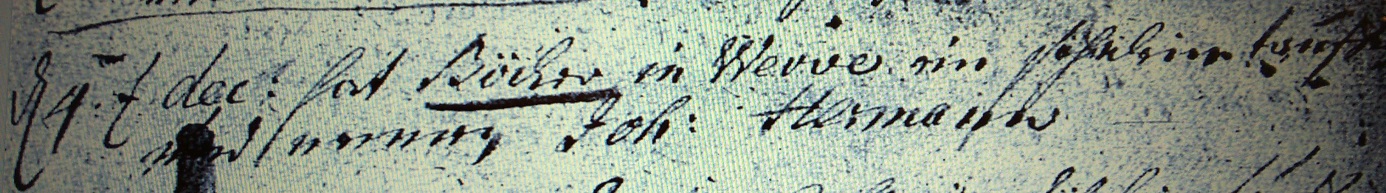 Kirchenbuch Heeren 1753; ARCHION-Bild 69 in „Taufen 1716 - 1771“Abschrift:„ d 4ten Dec. hat Böcker in Werve ein Söhnlein taufen und nennen Joh. Hermann“.